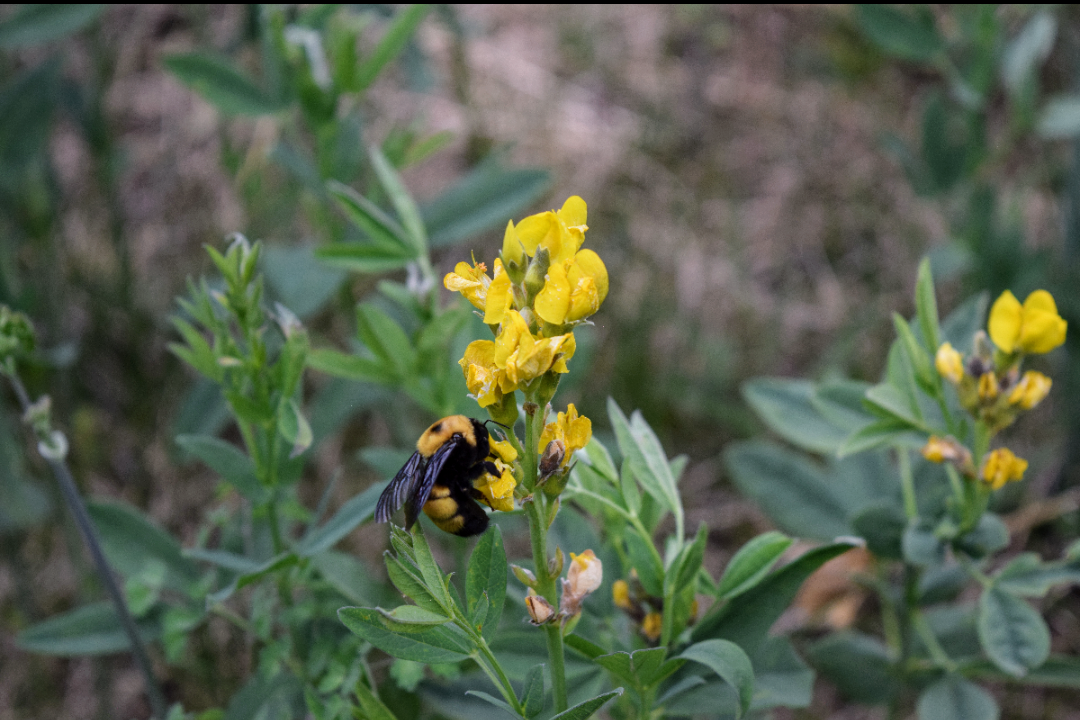 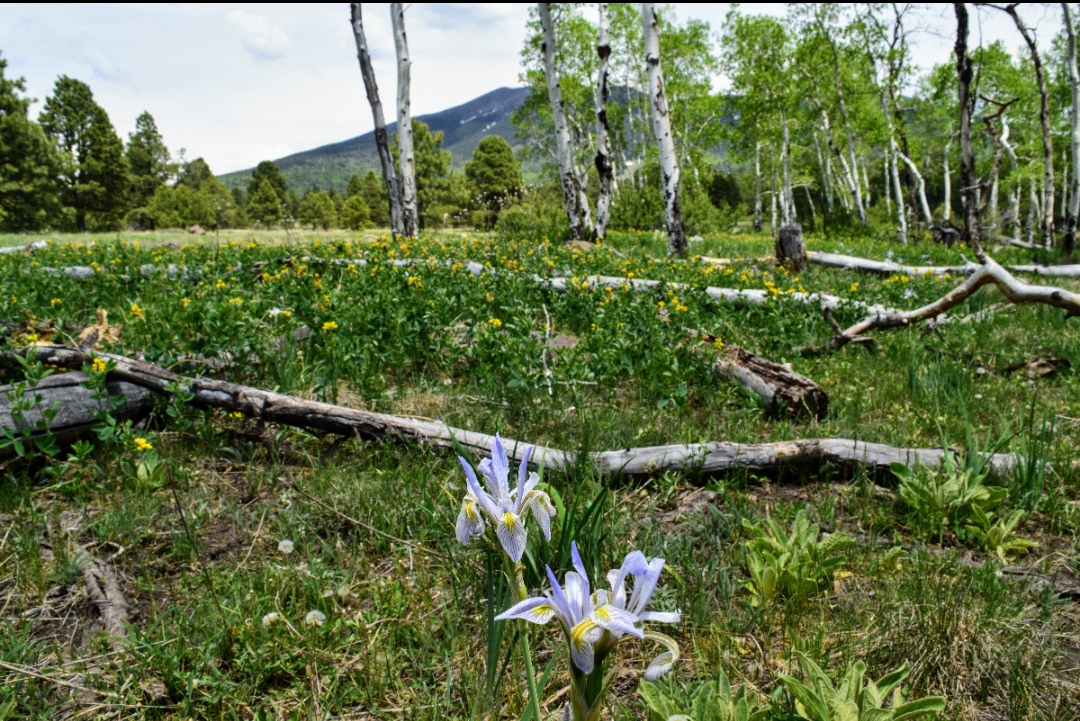 Bebb’s Willow CommunityHart Prairie has the largest Bebb’s Willow tree population in the world. It is maintained by the Nature Conservatory. Bebb’s Willows are usually between 10 and 25 feet tall. Their leaves are elliptical and become smooth over time. Their bark either has a reddish, olive green, or gray tint and it is usually thin. They also have shallow and dense roots. Bebb’s Willow attracts animals like deer, elk, and rabbits. It also helps reduce stream bank erosion and protect aquatic environments.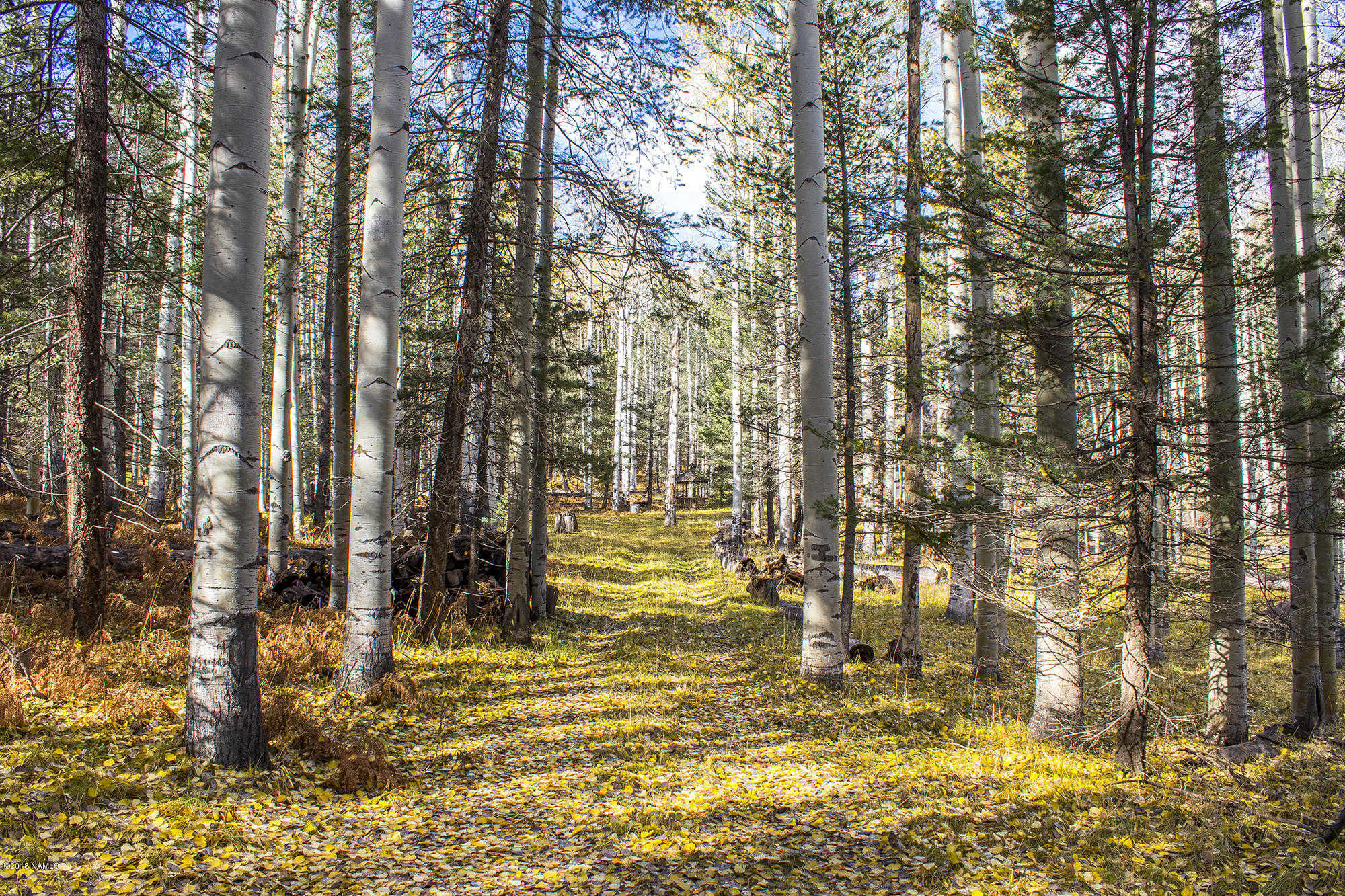 AspensAspens are white barked trees that leaves turn a golden color in the fall. Animals such as deer and woodpeckers like to call these trees home. These trees have lush understories that make it hard for the trees to burn. Even if the overstory of the trees burn down the roots will spore more seeds to regrow the trees. Aspen’s roots grow in a massive system and can survive for thousands of years, even through the trees can only live between 80 and 120 years. CowsWhile hiking you can spot cows openly grazing on the prairie. 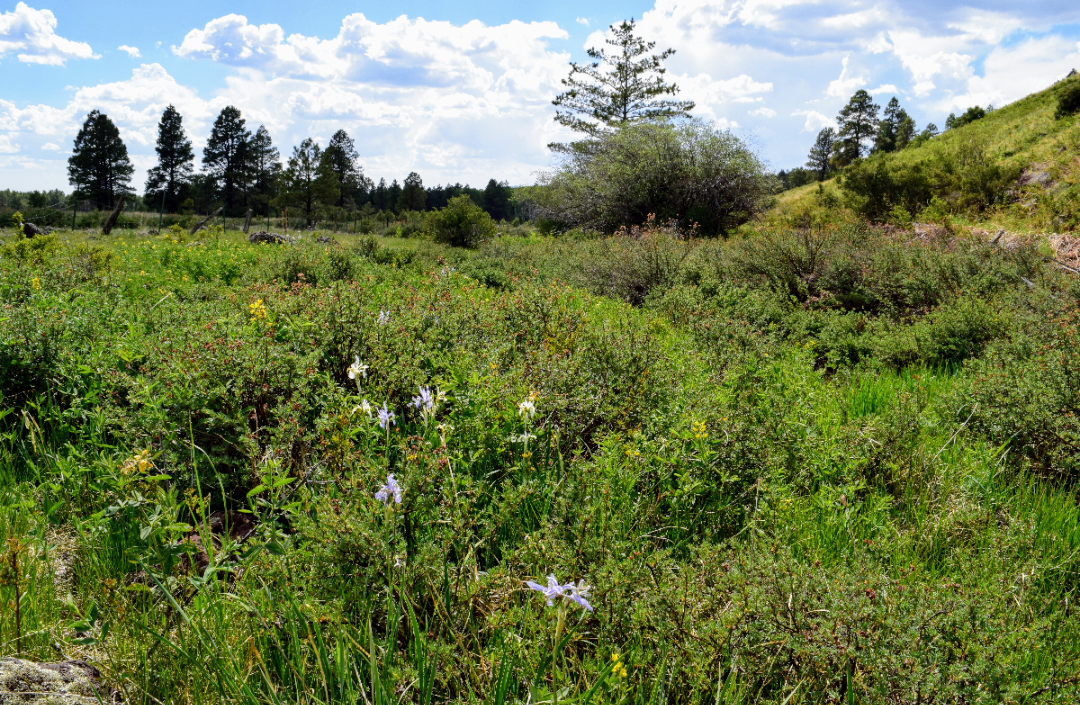 *WildlifeBrown Bears: Although they are normally depicted as nocturnal, Brown Bears are often awake during morning and early evening hours. These bears do not fully hibernate and can be woken easily during the winter. Adult males and females with cubs are the more aggressive types.Raptors: Also known as birds of prey, are birds that hunt vertebrates. They have sharp eyes to track prey, strong talons, and curved beaks. 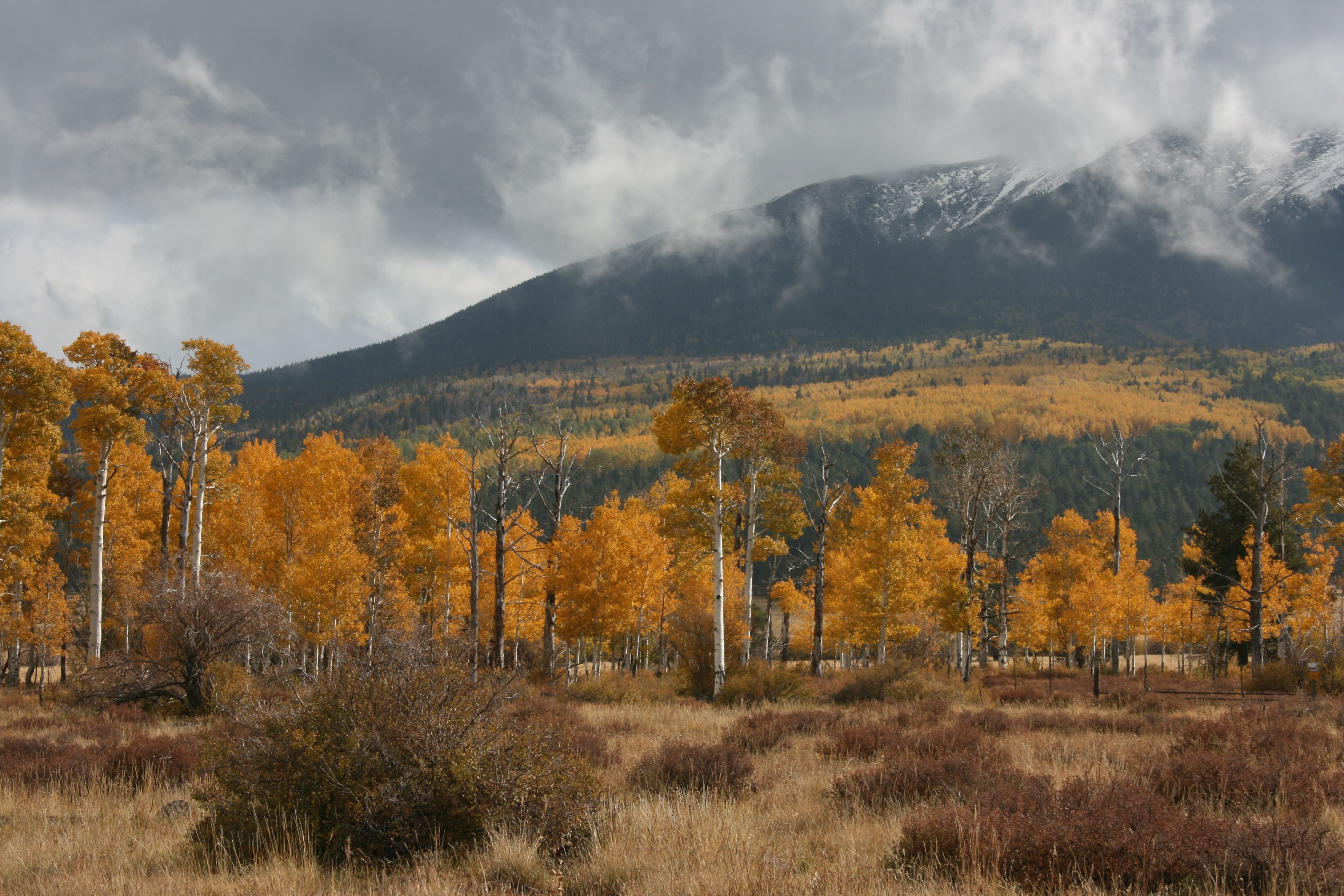 Galinas TanksGalinas Tank is a manmade water tank and important for wildlife. Animals such as elk and deer would benefit from the tank. When visiting Galinas Tank notice the plants around the tank. Are there any similarities or difference from ones in the meadow?Go Explore!Link to places you can hike and explore in Hart Prairiehttps://hikearizona.com/decoder.php?ZTN=952                                   *Riparian Pic Photo by Lorie Cavalli